Organisation Activités sociales CALASS 2019 – 22, 23 et 24 août 2019Nom :      		Prénom :       Institution :      Pays :      E-mail :      
Repas de gala – Bistrot La Fabrique – vendredi 23 août – 19h00 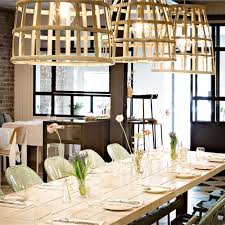 						Je participe :	Oui       Non    							Choix d’entrée :   Terrine niçoise								   Mi-figue, mi-raisin							   	   Haricots verts						Choix de repas principal : 								   Risotto								   Tartare de saumon								   Macreuse bœuf braiséUn cocktail en apéritif et ½ bouteille de vin/personne compris dans le prix du repasSeulement 70 places disponibles. Premiers arrivés, premiers servis !Visite touristique de Montréal – samedi 24 août – 15h  17h00                                                (avec guide touristique) 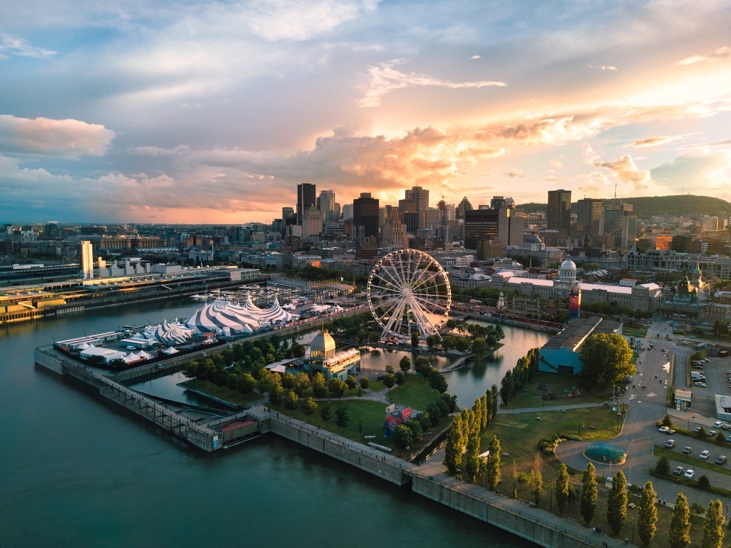 Je participe :	Oui        Non Je participe :	Oui       Non    J’aimerais faire la visite intérieure de la Basilique Notre-Dame (ajouter 30 minutes à la visite) (frais supplémentaires d’environ 10 $ CAN) :  	Oui       Non    Serez-vous en mesure de comprendre les explications du guide s’il parle en français ? 		Oui       Non    Si vous avez répondu « non » à la question précédente, dans quelle langue aimeriez-vous avoir la visite ? :      Merci de nous retourner ce formulaire le plus rapidement possible, afin que nous puissions confirmer le nombre de participants pour chacune des activités proposées